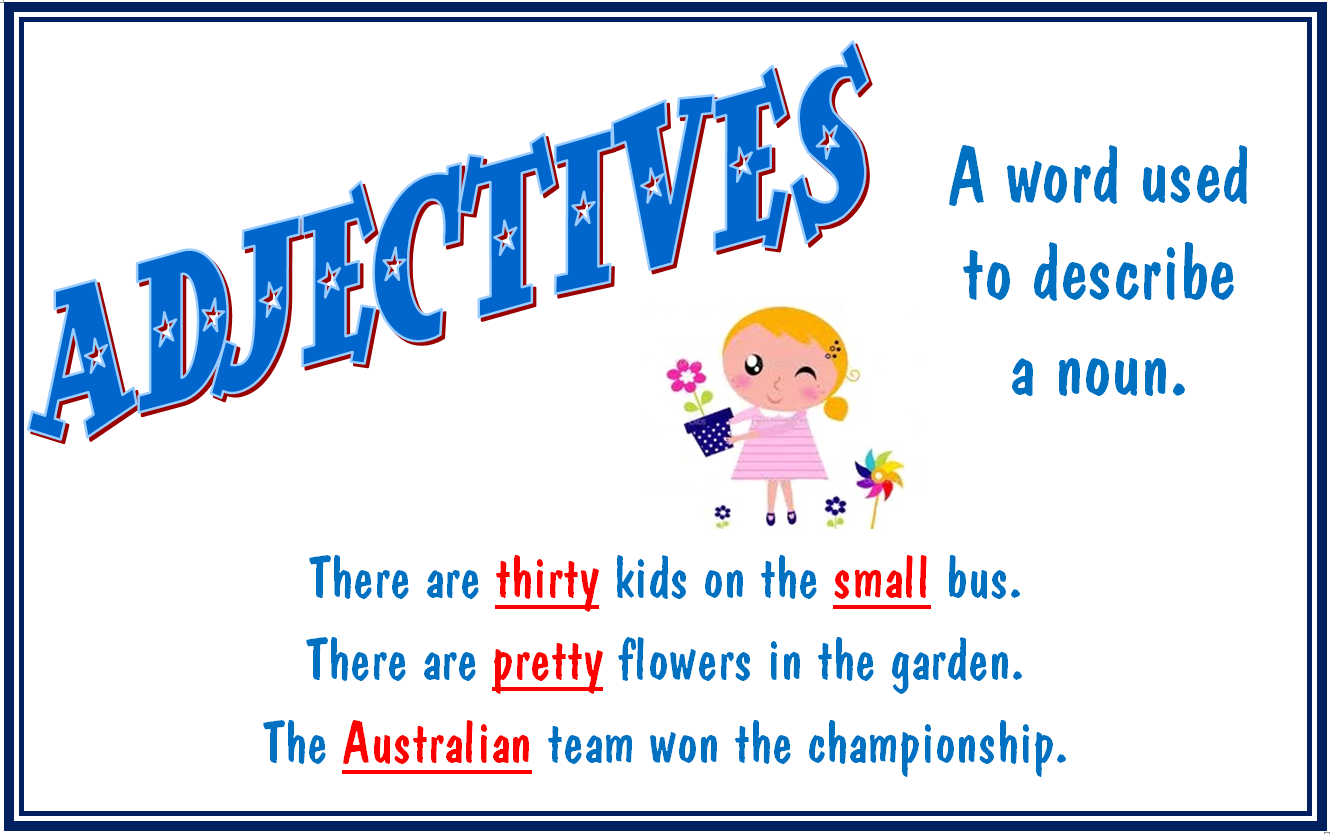 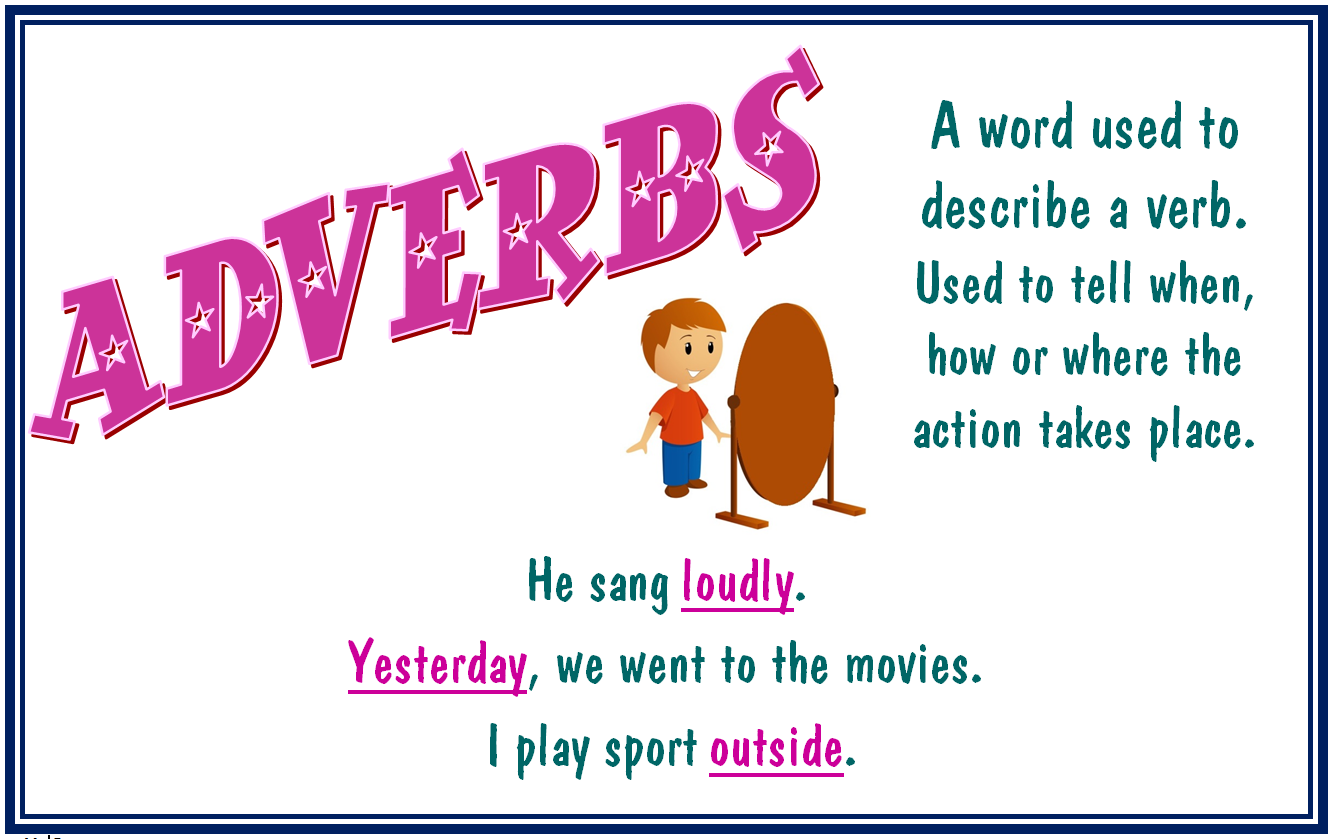 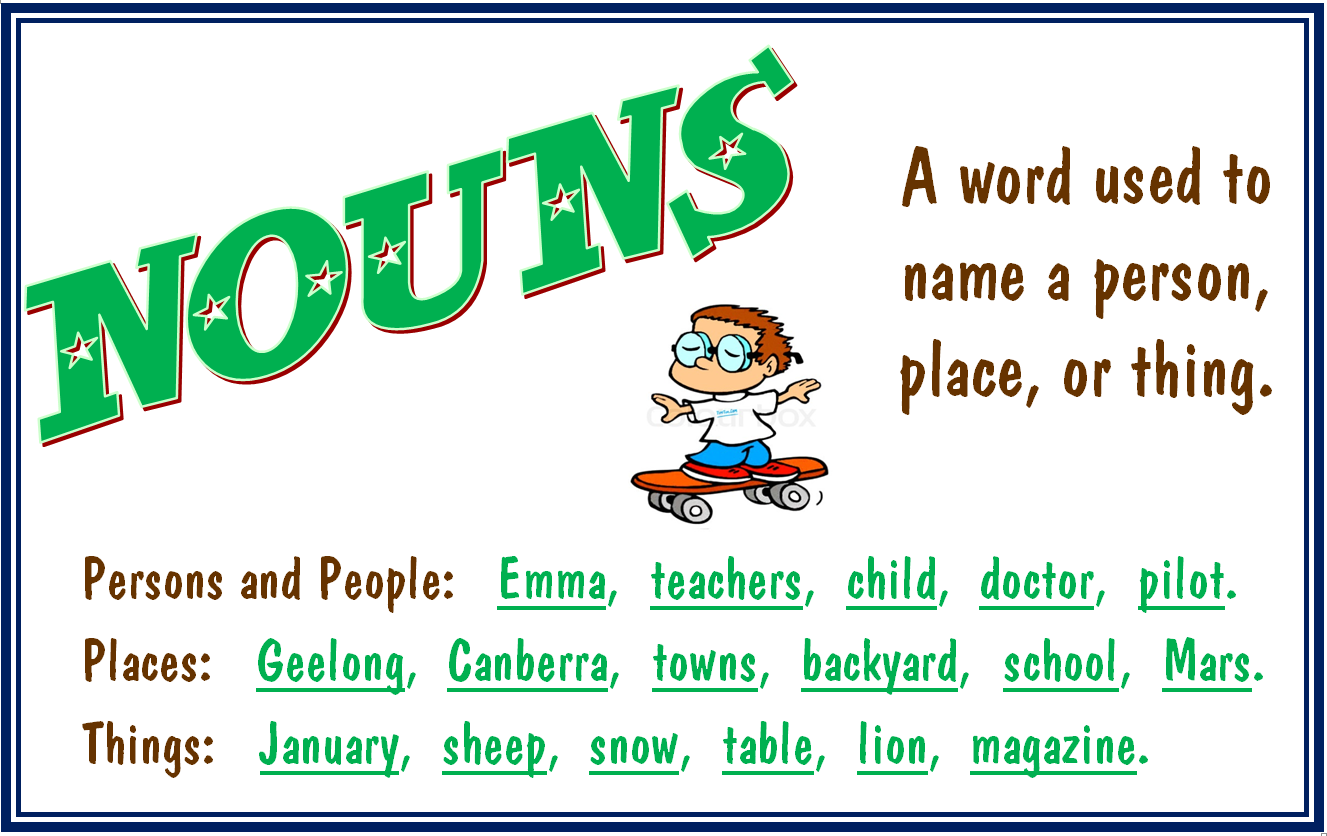 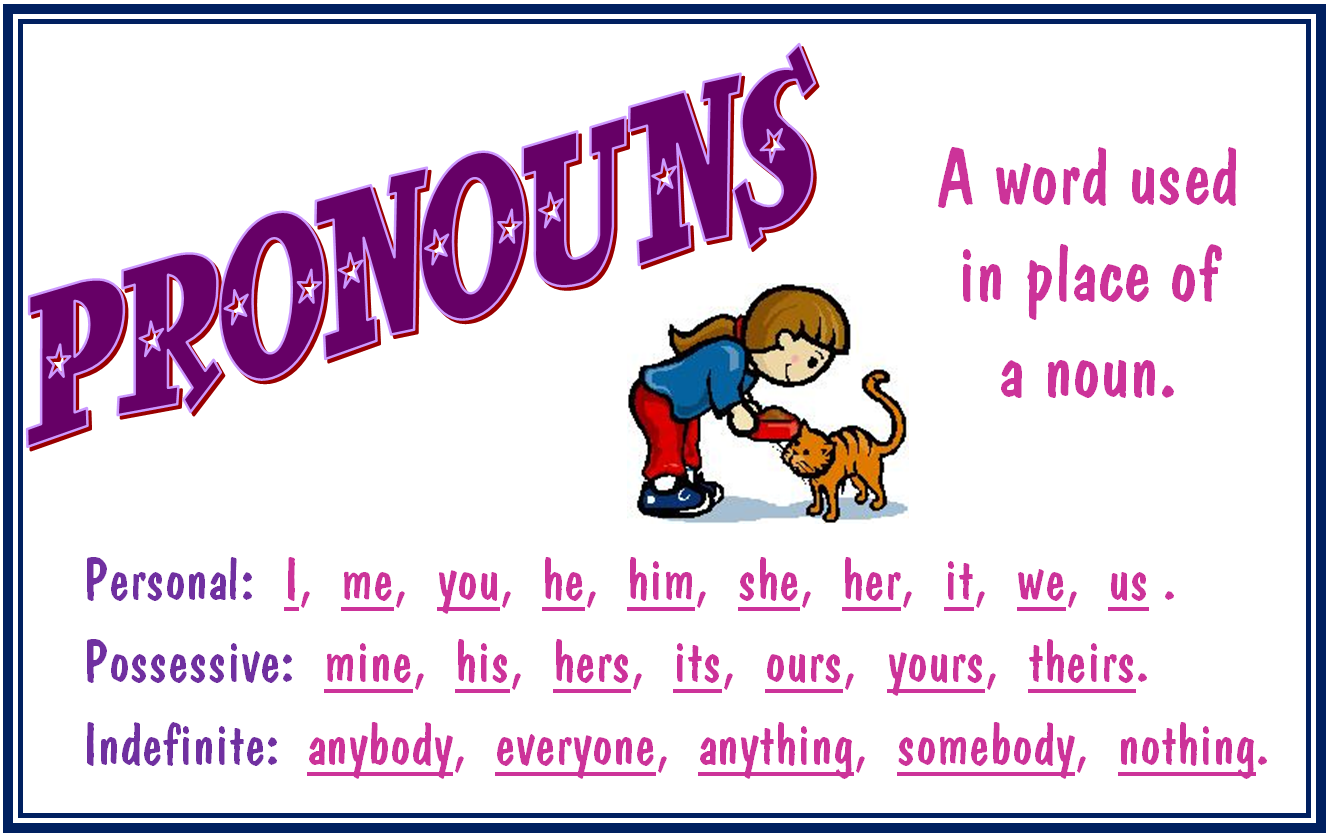 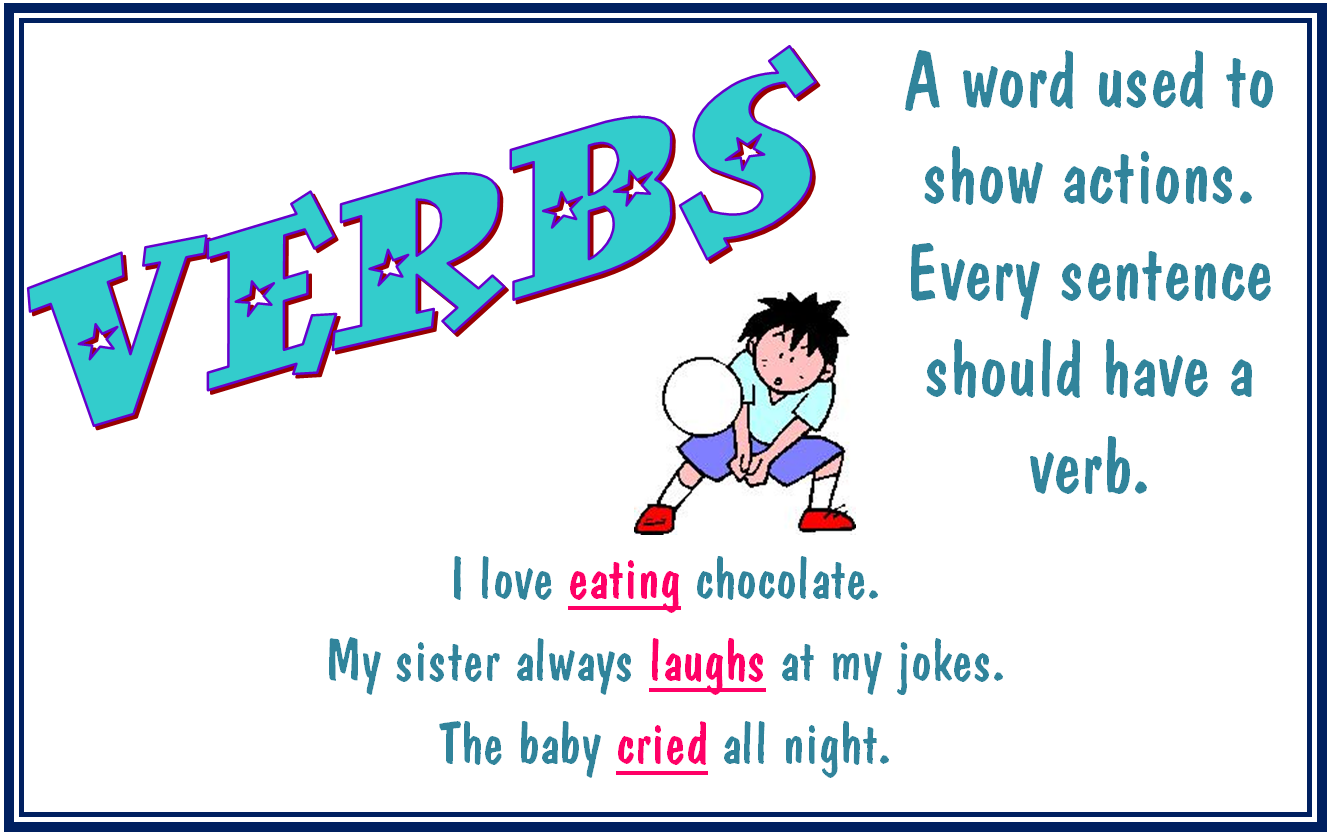 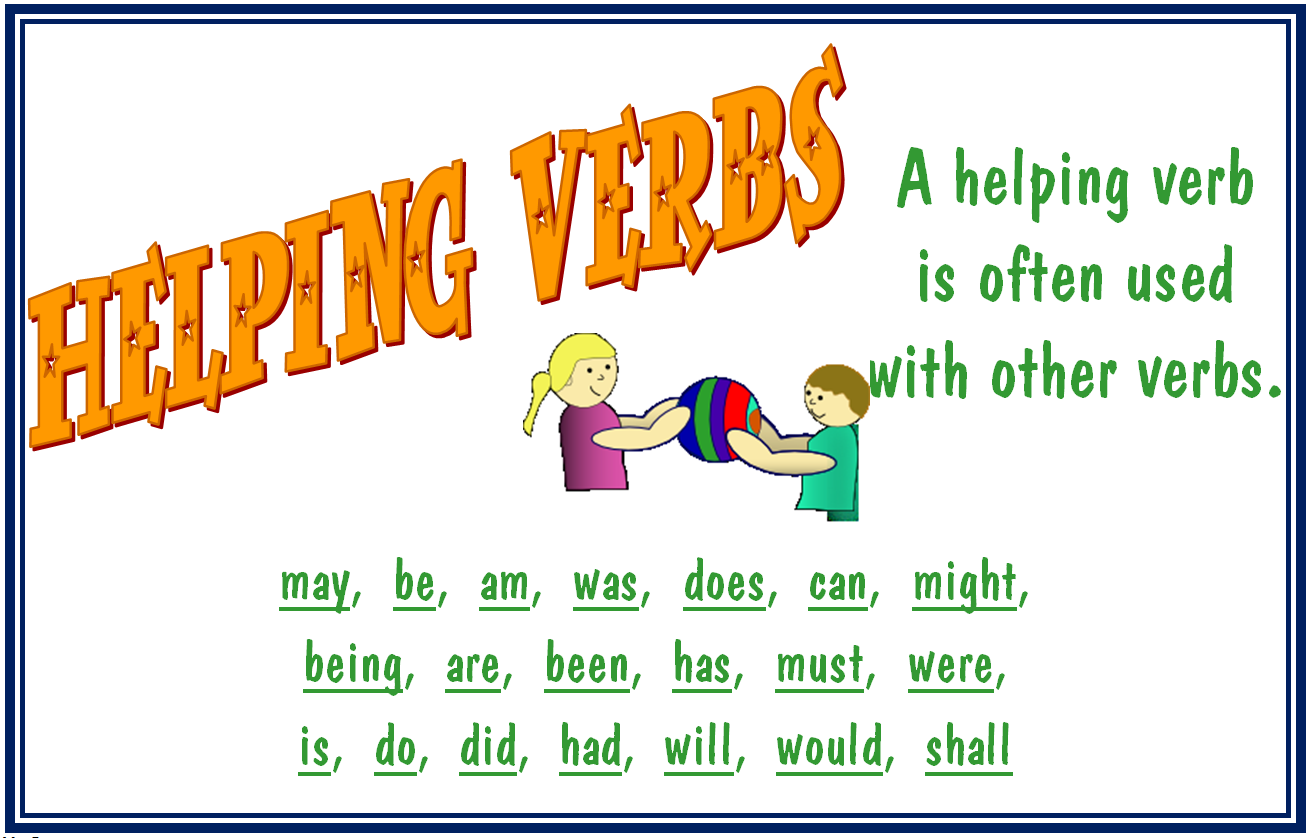 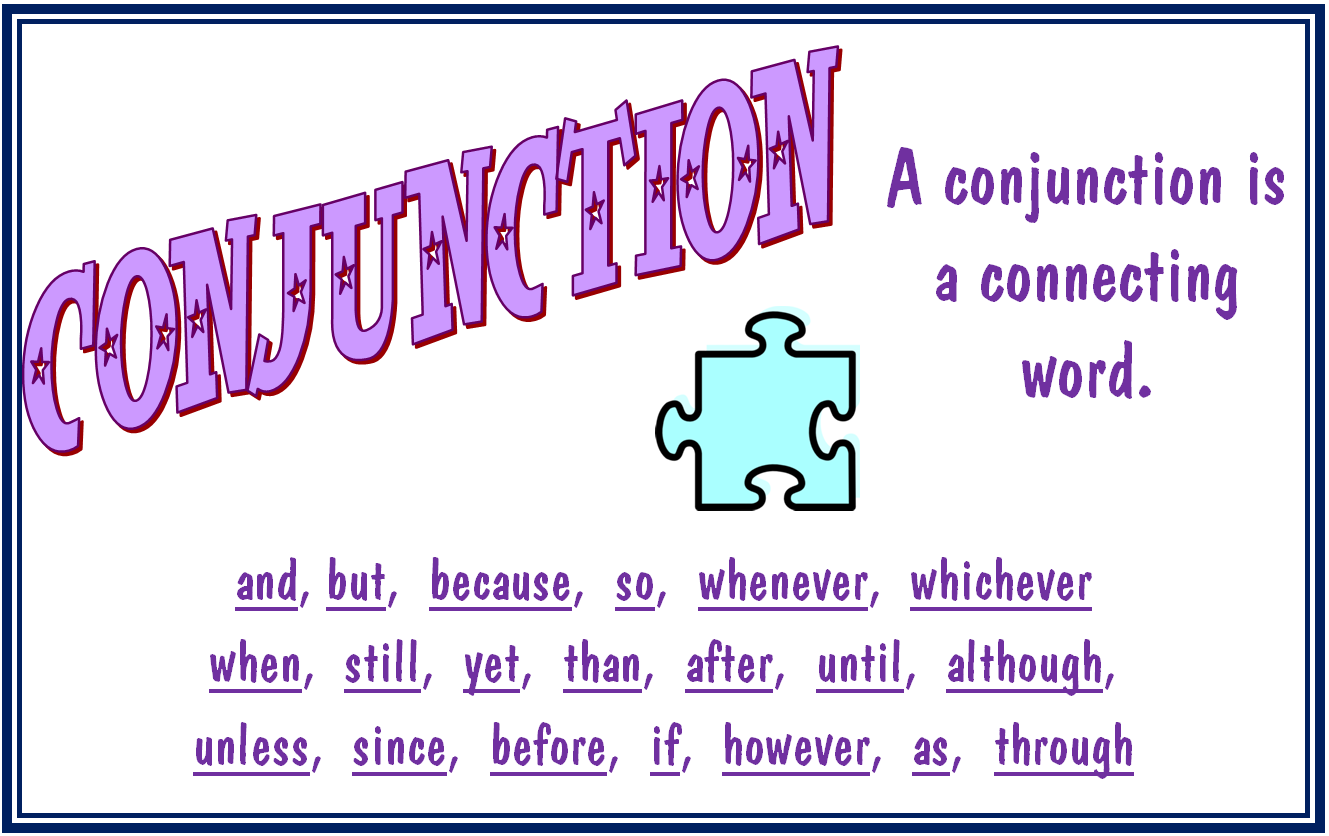 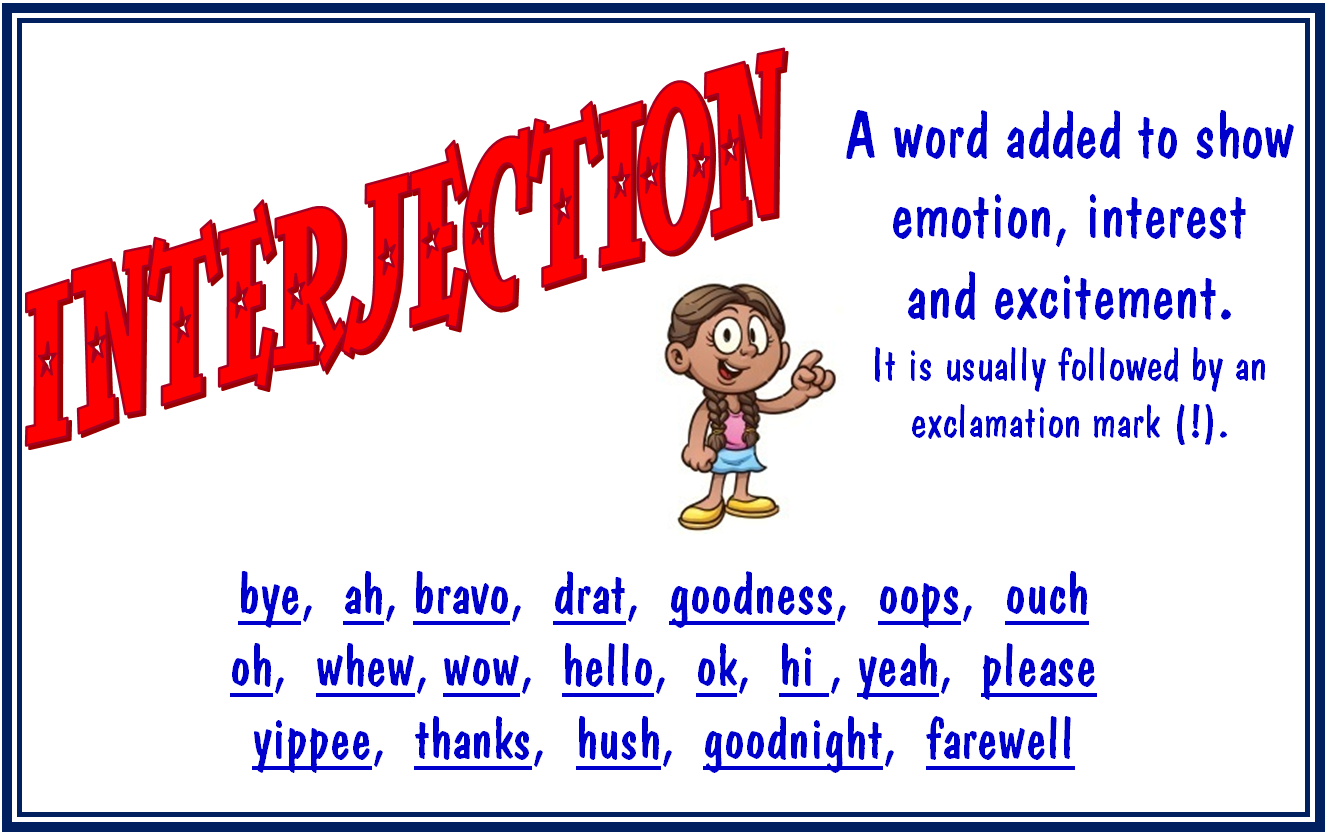 MargD